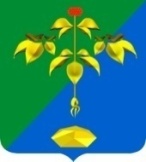 АДМИНИСТРАЦИЯ ПАРТИЗАНСКОГО ГОРОДСКОГО ОКРУГА  ПРИМОРСКОГО КРАЯП О С Т А Н О В Л Е Н И ЕВ  связи с принятием муниципальной программы «Содействие развитию малого и среднего предпринимательства  в Партизанском городском округе» на 2023-2027 годы», утвержденной постановлением администрации Партизанского городского округа от 08 августа 2022 года                № 1480-па, на основании статей 29, 32 Устава Партизанского городского округа администрация Партизанского городского округаПостановляет: 1. Внести в Административный регламент по предоставлению муниципальной услуги «Предоставление поддержки субъектам малого и среднего предпринимательства в рамках реализации муниципальных программ» (далее – регламент), утвержденный постановлением администрации Партизанского городского округа от 15 декабря 2011 года            № 1184-па следующие изменения:	1.1. Пункт 1.1. раздела 1 после слов «субъектам малого и среднего предпринимательства» дополнить словами «физическим лицам, не являющимся индивидуальными предпринимателями и применяющим специальный налоговой режим «Налог на профессиональный доход».	1.2. Пункт 1.3. раздела 1 после слов «либо их уполномоченные представители,» дополнить словами  «физические лица, не являющиеся индивидуальными предпринимателями и применяющие  специальный налоговой режим «Налог на профессиональный доход».	1.3. Пункт 2.3 «Результат  предоставления  муниципальной  услуги» раздела 2 изложить в следующей редакции «Предоставление поддержки субъектам малого и среднего предпринимательства, физическим лицам, не являющимся индивидуальными предпринимателями и применяющим специальный налоговой режим «Налог на профессиональный доход» в соответствии с предусмотренными формами поддержки в рамках реализации Порядка предоставления субсидий субъектам малого и среднего предпринимательства, а также физическим лицам, не являющимся индивидуальными предпринимателями и применяющим специальный налоговый режим «Налог на профессиональный доход» Партизанского городского округа, производящим и реализующим товары (работы, услуги), предназначенные для внутреннего рынка Российской Федерации и (или) экспорта.».		1.4. В пункте 2.5 «Правовые основания  для  предоставления муниципальной услуги» раздела 2 подпункт 7 исключить, добавить подпунктами 7, 8 следующего содержания: «7. Постановление главы Партизанского городского округа от 10 июля 2019 года № 59-пг «О создании Координационного совета  по поддержке и развитию малого и среднего предпринимательства при главе администрации Партизанского городского округа»; 8. Муниципальная программа «Содействие развитию малого и среднего предпринимательства в Партизанском городском округе» на 2023-2027 годы.».1.5. В пункте 2.8 «Исчерпывающий перечень оснований для  отказа в предоставлении  муниципальной услуги» раздела 2 абзац  «- в Едином реестре субъектов малого и среднего предпринимательства сведений об основных видах экономической деятельности у заявителя значится: оптовая и (или) розничная торговля» исключить. Добавить пункт 2.8 абзацами следующего содержания: «- основной вид деятельности заявителя не относится к сфере производства товаров (работ, услуг), за исключением видов деятельности, включенных в разделы G, К, L, N (за исключением кода 79), О, S, Т, U Общероссийского классификатора видов экономической деятельности (ОК 029-2014 (КДЕС ред. 2); - заявитель находиться в перечне организаций и физических лиц, в отношении которых имеются сведения об их причастности к экстремистской деятельности или терроризму, либо в перечне организаций и физических лиц, в отношении которых имеются сведения об их причастности к распространению оружия массового уничтожения; - не соблюдения заявителем запрета на приобретение за счет полученных средств субсидии иностранной валюты, за исключением операций, осуществляемых в соответствии с валютным законодательством Российской Федерации при закупке (поставке) высокотехнологичного импортного оборудования, сырья и комплектующих изделий.».1.6. В абзаце 2 подпункта 3.2.4. пункта 3.2 раздела 3 «Описание административных процедур» предложение «Решение оформляется постановлением главы Партизанского городского округа.» заменить на предложение «Решение оформляется постановлением администрации Партизанского городского округа.».2. Приложение 2 к регламенту изложить в новой редакции (прилагается).3. Настоящее постановление подлежит размещению на официальном сайте администрации Партизанского городского округа в сети «Интернет», опубликованию в газете «Вести» и вступает в силу после официального опубликования, но не ранее 01 января 2023 года.4. Контроль за исполнением настоящего постановления возложить на  заместителя начальника управления экономики и собственности администрации Партизанского городского округа Н.Л.Мурашко.Глава  городского округа					                  О.А.БондаревО внесении изменений в административный регламент по предоставлению муниципальной услуги «Предоставление поддержки субъектам малого и среднего предпринимательства в рамках реализации муниципальных программ»